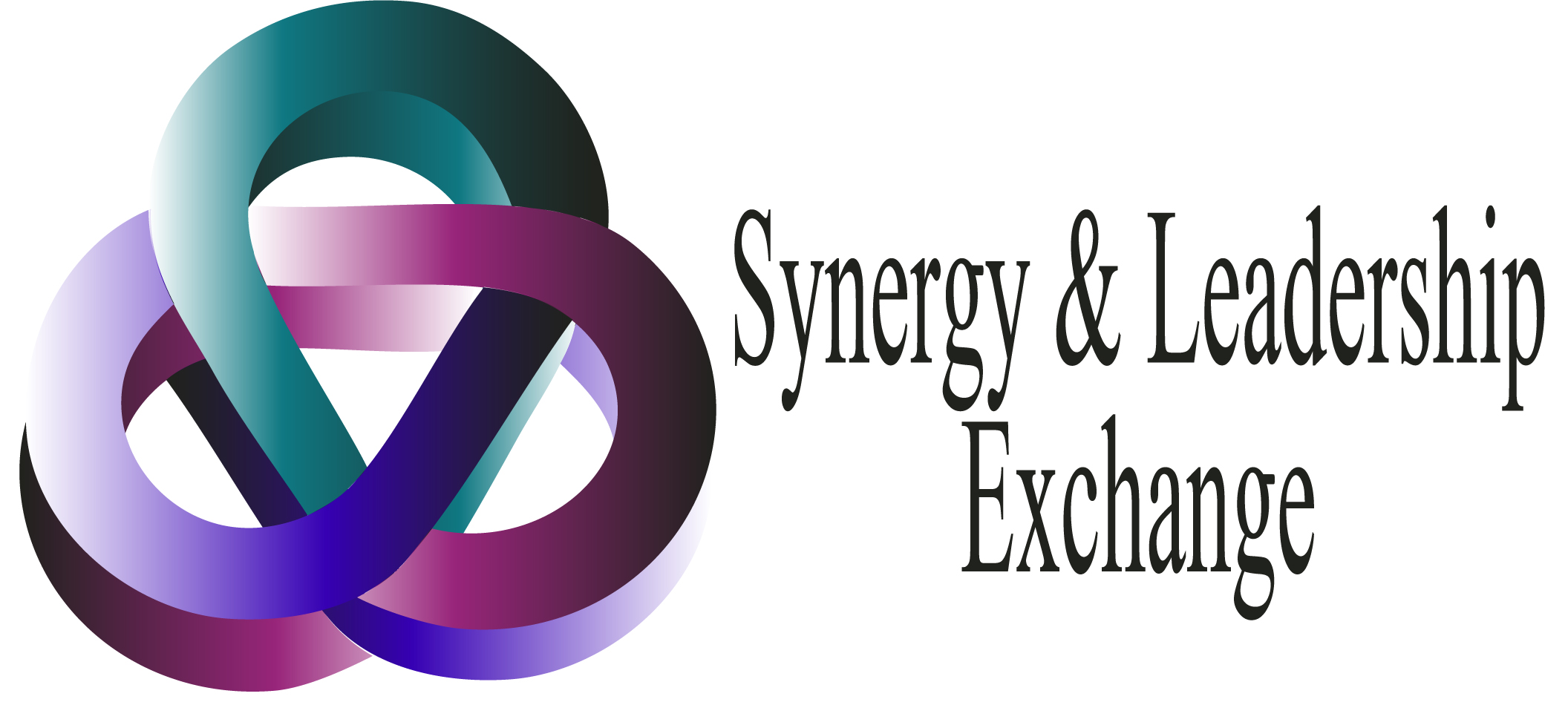 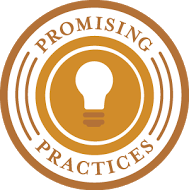 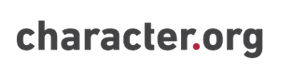 Minnesota Promising Practices Awards – 2015 Application Synergy & Leadership Exchange (Synergy) sponsors state-level Promising Practices Awards to schools, districts and youth-serving organizations in Minnesota for implementing a unique character education practice exemplifying one or more of the 11 Principles of Effective Character Education (11 Principles). To apply for a Minnesota Promising Practices award, complete the application form below and submit via email by March 13 to bbergseth@synergyexchange.org. For more information, an e-application or a copy of the 11 Principles, visit the Synergy website. To complete the application, click on the gray form field next to question and enter your information. Character limits do not include spaces. Text that exceeds the character limits will not be included. Please note: If you wish to be considered for a national Promising Practices Award, a separate application is required. More information.Basic InformationApplication is for a school, district or organization Name of school, district or organization:      Address:      City:        Zip/Postal Code:      Main phone number (xxx-xxx-xxxx):      	Website:      Contact Information Main Contact Prefix:    Mr. Ms. Mrs. Dr.          Name (First and Last     	Job Title:       Email:      Phone (xxx-xxx-xxx):       Administrator Contact [if different from main contact person]  Prefix:   Mr. Ms. Mrs. Dr. Name (First and Last):       Job Title:       E-mail:       Phone (xxx-xxx-xxxx):      DemographicsSetting:  urban (city) urban (town) suburban ruralGrade levels:      	Enrollment:      Describe the young people you serve and the location(s) where you serve them: [300 characters max]Additional InformationYear practice began:           How did you hear about this program/application?  [Check all that apply]Synergy/CEP website SSOC coordinator Email/mailing colleague/supervisor conference otherCheck all that apply (to the best of your knowledge)This organization has applied for a Promising Practice before.This organization has received one or more Promising Practices before.OverviewEnter the name of the practice exactly as you wish it to appear: [50 characters max]  This practice implements the following Principle(s): [Check up to 2]Principle 1: Promotes core valuesPrinciple 2: Defines "character" to include thinking, feeling and doing
Principle 3: Uses a comprehensive approach
Principle 4: Creates a caring community
Principle 5: Provides students with opportunities for moral action
Principle 6: Offers a meaningful and challenging academic curriculum
Principle 7: Fosters students' self-motivationPrinciple 8: Engages staff as a learning communityPrinciple 9: Fosters shared leadership
Principle 10: Engages families and community members as partnersPrinciple 11: Assesses the culture and climate of the schoolThis practice fits under the following Topic(s): [Check up to 3] Academics			AdministratorsAssemblies
Assessment & ActionBehavior Management/Positive DisciplineBullying/Peer Cruelty PreventionClass Meeting /Cooperative LearningCommunity Members
Conflict Resolution/Peer MediationDifferentiation/Performance CharacterEngaging/Interactive CurriculumIntegration into Curriculum
Leadership Groups
Mentoring 
Older StudentsOrientations/Welcoming
Parents & GrandparentsRelationship Building
Service to Community/Service Learning
Service to School/ School Beautification
Social Issues/Diversity/Tolerance
Social Recognition/Sportsmanship	Staff Development/Student Leadership
Student Autonomy Empowerment
Student-led Assessments
Teaching/Learning of Core Values
Teen Programs/Personal Responsibility
Visual Display of Core ValuesWorkshops/Classes/Discussion GroupEnter a one-sentence description of your practice [200 characters max]:Enter a one-paragraph description of your practice [1,200 characters max]:Practice Information Answer each of the questions below. Give unique, separate responses for each.1. What is the practice and how have you implemented it in your school or district? [1,800 characters max]Provide a detailed and specific description, providing information about the rationale, goals, objectives, preparation and training, number of people involved and frequency of the practice. 2. How does the specific practice contribute to character development? [1,200 characters max] Explain how the practice helps students develop good character and any activities that allow for feedback and reflection from students and staff.3. What effect is the practice having on students in your school, district or organization? [1,200 characters max] Provide evidence that students have acquired positive skills, attitudes or behaviors as a result of this practice. Explain how you have measured success and include any survey results or testimonials that support the practice’s effectiveness.